CADAAD   5th International Conference		    ELTE, Budapest – 1-3 September, 2014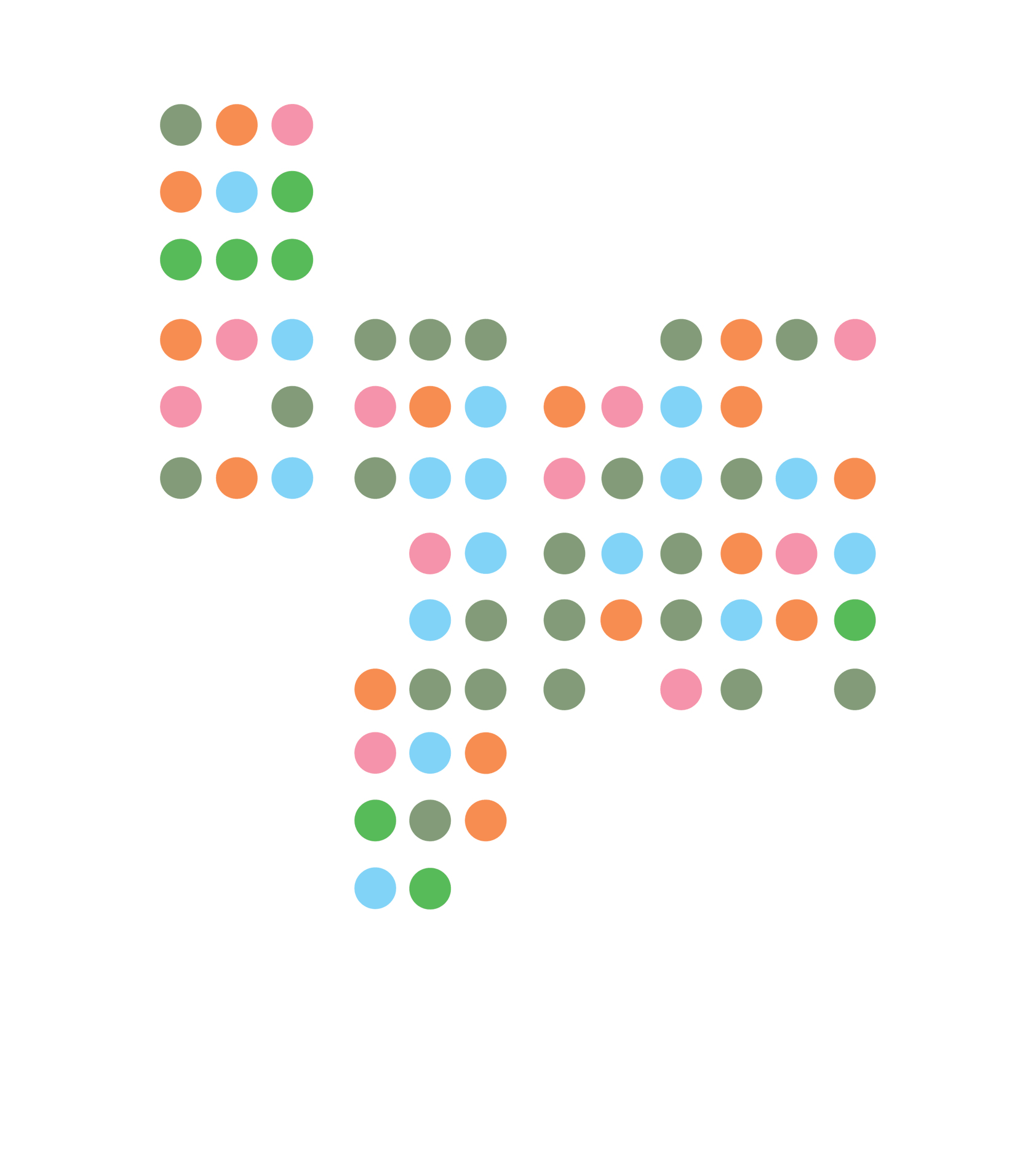 REGISTRATION FORMAll fields are compulsory.*As proof of your current student status, please send a scanned document issued by your institution including your name, the graduate school/department and an official stamp.By signing and sending this form, I agree to the following terms: Registration will not be considered valid until the Organising Committee has received by e-mail a copy of the bank transfer together with your signed Registration Form.All payments must be made in EUR and must be free of bank handling charges. In case of registration cancellation made by 15 May 2014, the total paid amount minus 45 EUR (for processing charges and administrative costs) will be paid back.In case of registration cancellation made from 16 May 2014, there will be no refund.In case of Force majeure, Act of God or any unforeseen event that renders the performance of this conference inadvisable, CADAAD 2014 Organising Committee will not be held responsible for not being able to provide full refund and will not accept liability for any losses incurred in the event of cancellation or postponement.Registration is binding. Only cancellations received in writing in advance will be considered. Refunds will be processed within 30 days after the conference.Signature: Data ProtectionAll information you have given above will be held and processed by CADAAD 2014 Organising Committee confidentially and strictly in accordance with the EU Data Protection Act.Title (Prof/Dr/Ms/Mr)First NameFamily NameFull mailing addressE-mailUniversity affiliation (for your badge)Will you present 
a paper?YES  /   NOYES  /   NOName of payer if other than yoursInvoicing addressif other than yoursTax number for the invoiceEARLY BIRDuntil 5 AprilEARLY BIRDuntil 5 AprilSTANDARDfrom 6 April to 31MaySTANDARDfrom 6 April to 31MayFull pricehigh-GDP countriesDiscount(1) low-GDP countries(2) MA/PhD students*Full pricehigh-GDP countriesDiscount(1) low-GDP countries(2) MA/PhD students*ENTER AMOUNT HEREEURRegistration fee 
165 EUR130 EUR215 EUR170 EURLunch: 1 September     2 September     3 September     Tick box if applicable.    8 EURTick box if applicable.    8 EURTick box if applicable.    8 EURTick box if applicable.    8 EURTick box if applicable.    8 EURTick box if applicable.    8 EURTick box if applicable.    8 EURTick box if applicable.    8 EURTick box if applicable.    8 EURTick box if applicable.    8 EURTick box if applicable.    8 EURTick box if applicable.    8 EURConference dinner2 September                                     35 EUR                                     35 EUR                                     35 EUR                                     35 EURContribution to Solidarity Fund                                     optional amount                                     optional amount                                     optional amount                                     optional amountTOTALIf you come to the Conference Dinner and/or have ordered lunch, please mark your food preferences with an X, if applicable.If you come to the Conference Dinner and/or have ordered lunch, please mark your food preferences with an X, if applicable.If you come to the Conference Dinner and/or have ordered lunch, please mark your food preferences with an X, if applicable.VegetarianVeganAny food allergies. Please specify.PAYMENT DETAILSBANK TRANSFER Bank transfers must be for the total amount due in Euros. Please make sure that all bank charges are paid for before your payment reaches us.  Please allow a few days for confirmation of receipt.Please send to cadaad2014@gmail.com the following:   The completed scanned and signed Registration Form   A legible copy of your bank transfer   Proof of student status (if applicable)